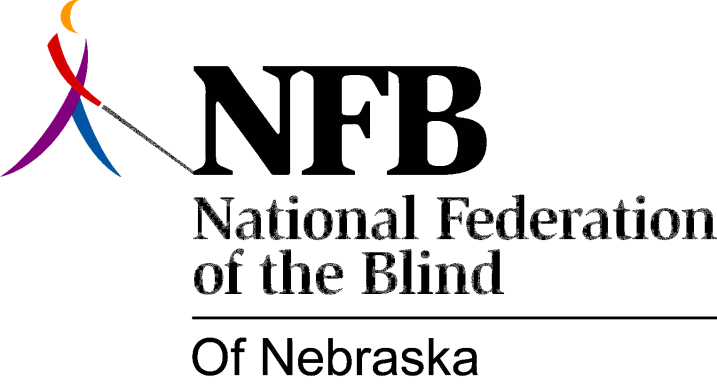 RESOLUTION 1985-04RE: Consolidation of the Nebraska Schools for the Deaf and BlindWHEREAS, it is both desirable and necessary to provide the highest quality education for blind children in Nebraska; and,WHEREAS, the special educational needs of blind children are different from those of other children needing special educational programs; and,WHEREAS, the Nebraska Unicameral has passed L.R. 192 providing for a study of the feasibility or desirability of consolidating the schools for the blind and the deaf; and, WHEREAS, in order to provide the highest quality education program for blind children, it is imperative that separate and identifiable residential programs be maintained: Now, therefore,BE IT RESOLVED, by the National Federation of the Blind of Nebraska, in Convention assembled this 12th day of October, 1985, in the city of Grand Island, Nebraska, that this organization reaffirm its long-standing opposition to consolidation of programs for the sensory impaired; and,BE IT FURTHER RESOLVED, that this organization call upon the Unicameral to maintain a separately administered and identifiable program on a separate campus which provides quality education to blind children; and,BE IT FURTHER RESOLVED, that this organization take any steps necessary to oppose and present any such consolidation.